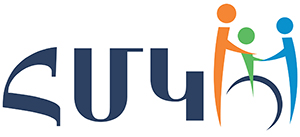 Հանրապետական մանկավարժահոգեբանական կենտրոն «Հանրակրթական դպրոցների ուսուցիչների և ուսուցչի օգնականների դասավանդման հմտությունների զարգացման ապահովում» ծրագիրՀԵՏԱԶՈՏԱԿԱՆ ԱՇԽԱՏԱՆՔԴպրոց՝	«Երևանի Ն.Վ. Գոգոլի անվան թիվ 35 հիմնական դպրոց» ՊՈԱԿԱռարկա՝		Ռուսաց լեզուԹեմա՝	Սովորողների մեջ արժեքային համակարգի ձևավորումը ռուսերենի դասավանդման ընթացքում:Վերապատրաստող, մենթոր՝	  Զեմֆիրա Ավետիսյան Ուսուցիչ՝  Արփիկ Մկրտչյան .					Երևան 2022ԲՈՎԱՆԴԱԿՈՒԹՅՈՒՆ         1․ Ներածություն ……………………………………………………………..… ---3Սովորողների արժեհամակարգի ձևավորումը հանրակրթական ուսումնական հաստատությունում ………………………………………………………………….. 5      3․Արժեքային համակարգի ձևավորումը ուսումնական գործընթացում ……….. 10      4․Հետազոտության ընթացք ………………………………………………………...14      5․Տվյալների մշակում  և վերլուծություն …………………………………………….. 17      6․Դասի պլան …………………………………………………………………………… 19     7․Եզրակացություն ……………………………………………………………………    22    8․Օգտագործված գրականության ցանկ ……………………………………………….. 24ՆԵՐԱԾՈՒԹՅՈՒՆ«Արժեհամակարգ» հասկացությունը մանկավարժական գիտության մեջ ըմբռնվում է բավական լայն շառավիղով: Առավել ընդունված է այն ընկալումը, որ արժեհամակարգը մարդու բարոյական, գեղագիտական, հոգևոր, իմացական, մշակութային և էթնիկական արժեքների համախումբն է, որն անհրաժեշտ է անձի ներդաշնակ, բազմակողմանի ձևավորման և զարգացման համար: Արժեհամակարգի մեջ կուտակված է անցյալի փորձը, որի յուրացումը աշակերտների մեջ ձևավորում է հայրենասիրության, սեփական ժողովրդի պատմության, նրա ստեղծած մշակութային արժեքների, գիտական նվաճումների համար հպարտության զգացում: Իսկ ակտիվ ճանաչողական գործունեության պայմաններում ձևավորված գիտելիքները աշակերտների մոտ վերածվում են համոզմունքների և կարողությունների:Մարդկության զարգացման նոր միտումները հանգեցնում են անձի արժեքային համակարգի, վերաբերմունքի, վարքագծի, աշխարհընկալման փոփոխությունների: Գաղտնիք չէ, որ այսօր սովորողների արժեքային համակարգի ձևավորումը ուղղակիորեն կապված է հասարակության մեջ տեղի ունեցող բազմաթիվ փոփոխություններով: 21-րդ դարում նոր տեխնոլոգիաները, ծրագրերը, կրթական համակարգում տեղի ունեցող փոփոխություններն ու նորարարությունները թելադրում են նորովի մոտեցում յուրաքանչյուր աշակերտի հանդեպ:          Արժեքային համակարգի ձևավորումը կարևորվում է նաև այն պատճառով, որ որոշակի արժեքային համակարգի հենքի վրա կառուցված գործողությունները ճանաչելի են և հետևաբար ընդունելի, քանզի դրանք սկիզբ են առնում ազգային, համամարդկային համընդհանուր սկզբունքներից, նորմերից և օրենքներից: Այս տեսանկյունից դիտարկելիս կարևոր է անհատ-քաղաքացու արժեհամակարգի ձևավորումը:Հայ իրականության մեջ կրթությունը միշտ   առանձնահատուկ  նշանակություն  է տրվել արժեքային համակարգին:   Իր սկզբնավորման  ժամանակներից   հայ դպրոցը  եղել է ժողովրդի  քաղաքական  ու  ազգային գոյատևման  պատվարը  և  առաջընթացի  գրավականը:  Հայաստանում  կրթությունը  ավանդաբար  բարձր  վարկանիշ  է  ունեցել;   Այսօր  էլ  պետական  ու  ազգային  խնդիր  է  համարվում  կրթության  համակարգի   բարելավումը,  միջազգային  ասպարեզում   նրա  մրցունակության  ապահովումը,  դասավանդման նոր  մեթոդների  կիրառումը:Ռուսաց լեզու առարկան միշտ իր կարևոր ներդրումն է ունեցել հայ մանուկների ազգային մտածելակերպի, ազգային արժեքների  ձևավորման գործընթացում: Տարիներ շարունակ ռուսաց լեզուն   և  գրականությունը օգտագործվել են որպես միջոցներ բազում սերունդներ կրթելու համար:Թեմայի արդիականույթունը: Այս հետազոտական աշխատանքը շոշափում է մի այնպիսի թեմա ,որը անկասկած շատ մեծ նշանակություն ունի մանկավարժության ոլորտում: Աշխատանքը միտված է բացահայտելու և ներկայացնելու աշակերտների մեջ ձևավորված արժեքները: Անհրաժեշտ է պարզ գիտակցել, որ դպրոցի նպատակը կիրթ, մարդասեր, հոգևոր արժեքներով հարուստ, ակտիվ, բարձր բարոյականության տեր, իր հայրենիքը սիրող մարդու դաստիարակությունն է:Այս հետազոտական աշխատանքի խնդիրն է ուսումնասիրել ռուսաց լեզվի  դասավանդման ընթացքում երեխաների մոտ ձևավորված արժեքային համակարգի առանձնահատկությունները:              Նպատակին հասնելու համար կկատարենք մի հետազոտություն՝ սովորողների շրջանում պարզելու համար, թե որ արժեքներն են արմատացած սովորողների արժեքային համակարգում: Սույն  հետազոտական աշխատանքը ներառում է հետևյալ բաժինները՝ Ներածություն, գլուխ 1 (ներառյալ գլուխ 1.1, 1.2 և 1.3, ), եզրակացություն, գրականություն ցանկ:1.ՍՈՎՈՐՈՂՆԵՐԻ ԱՐԺԵՀԱՄԱԿԱՐԳԻ ՁԵՎԱՎՈՐՈՒՄԸ ՀԱՆՐԱԿՐԹԱԿԱՆ ՈՒՍՈՒՄՆԱԿԱՆ ՀԱՍՏԱՏՈՒԹՅՈՒՆՈՒՄԱյսօր աճող սերնդի դաստիարակության գործն ընթանում է տարբեր հանգամանքների ազդեցության ներքո՝ ժողովրդագրական, ազգային, մշակութային, ընտանեկան, կրթական, հասարակական, սոցիալական և այլն: Սովորողի անձի արժեքների ձևավորման վրա ազդող գործոնը միջանձնային հարաբերություններն են կամ իրենց համար հեղինակավոր, երևելի մարդկանց հետ շփումները (ծնողներ, ուսուցիչներ, մեծահասակներ, ընկերներ և այլն): Բնական է, որ այդ հեղինակավոր անձինք կարող են լինել նաև աշակերտի վրա ներգործող հասարակական այս կամ այն կազմակերպությունների անդամները, դպրոցի տնօրենը, դասղեկը, ուսուցիչը և այլն: Աշակերտը նրանցից կարող է ստանալ արժեքների վերաբերյալ ինչպես դրական մոդելներ, այդպես նաև բացասական: Ընդսմին՝ բացասական մոդելները հակում ունեն ձևավորվելու ավելի արագ և անդառնալի բացասական ազդեցություն կարող են ունենալ սովորողի անձի արժեքային ճիշտ դաստիարակության վրա: Հետևաբար արժեքների դաստիարակության այս բնագավառը պահանջում է մանկավարժական խստագույն վերահսկողություն և ըստ հարկի՝ նաև միջամտություն: Աշակերտի արժեքների ձևավորման խնդիրները բնականաբար լուծվում են ոչ միայն ընտանիքում, այլ նաև ուսումնական հաստատություններում՝ ուսումնադաստիարակչական գործընթացի միջոցով: Ուսուցման դաստիարակչական ներգործությունը օբյեկտիվ օրինաչափություն է, որովհետև աշակերտների համար ուսուցումը գործունեության հիմնական տեսակն է, դրա համար էլ այն կարևոր դեր է կատարում նրանց անձի ձևավորման գործում: Ուսուցման գործընթացի դաստիարակչական ներգործության հարուստ աղբյուր է բուն գործընթացի բովանդակությունը, որովհետև ընտրելով դաստիարակչական առումով հիմնական գաղափարները, օրենքները և հասկացությունները՝ ուսուցիչը հնարավորություն է ստանում առարկայական ծրագրերի բովանդակության յուրացման միջոցով աշակերտների մեջ սերմանել քաղաքական, իրավական, բարոյական, գեղագիտական, բնապահպանական և այլ գիտելիքներ ու վերաբերմունք: Կրթության բովանդակության հետ միասին ուսուցման մեթոդները ներգործում են աշակերտների ճանաչողական ունակությունների վրա՝ նրանց հնարավորություն տալով ստացած գիտելիքները կյանքում օգտագործելու ըստ նպատակի: Սովորողների անձի արժեքների ձևավորման առումով հանրակրթության մեջ ուրույն նշանակություն ունեն ուսուցանվող օտար լեզուները, մասնավորապես՝ նկատի ունենք ռուսաց լեզուն, որով ստեղծված համաշխարհային նշանակության գրական կոթողներն ունեն սերունդ կրթելու և մարդկային հատկանիշներով նրանց դաստիարակելու հսկայական ներուժ: Ահա թե ինչու հանրակրթական դպրոցում ռուսաց լեզվի և գրականության դասավանդումը դուրս է գալիս սոսկ օտար լեզու և օտար մշակույթ ուսուցանելու նեղ շրջանակից և վերածվում է սովորողների գեղագիտական, բարոյական, հոգևոր արժեհամակարգը ձևավորելու մի միջոցի, որի դերը չպետք է թերագնահատել: Ռուսաց լեզվի անհամրելի հարստությունները փռելով սովորողների առջև՝ անուղղակիորեն նրանց դաստիարակում ենք այլոց հոգևոր արժեքները ճանաչելու և գնահատելու բարոյական պատրաստակամությամբ, իսկ ռուս գրականության մարգարիտները հարստացնում են սովորողների հոգևոր պաշարները և հղկում գեղագիտական ճաշակը, ինչը էական նշանակություն ունի նրանց արժեհամակարգի լիարժեքության և ընդգրկունության առումով: Որպես ռուսաց լեզվի և գրականության ուսուցչուհի՝ սեփական փորձով կարող ենք հավաստել, որ աշակերտի արժեհամակարգը պետք է ձևավորել ներդաշնակության սկզբունքով, որում իր ուրույն տեղը պետք է ունենա հնարավորինս սերտ հաղորդակցումը օտար մշակույթին և լեզվին՝ որպես մշակույթի մի տարատեսակի: Արժեքների բուրգի գագաթին գտնվող նվիրական ու մեծագույն արժեքի՝ հայրենասիրության զգացումը դաստիարակելու համար ռուս գրականության դասընթացը բազմաթիվ հիանալի հնարավորություններ է ընձեռում: Կարելի է, դիցուք, հիշատակել Լև Տոլստոյի «Պատերազմ և խաղաղություն» էպոպեայի ուսուցումը, որն իրականացվում է այն գերագույն նպատակադրումով, որ նրանով կարելի է ոչ միայն ռուս, այլև ցանկացած այլազգի դպրոցականի հոգում վառել հայրենասիրության կրակը՝ վեպի հերոսների, նրանց գործողությունների, անձնազոհության ու հայրենանվիրության բացահայտումներով: Հայրենասիրությունն այն մեծագույն արժեքն է, որ հարգանք ու պատկառանք է հարուցում, նույնիսկ երբ դրսևորվում է հակառակորդի կամ թշնամու մոտ: Ի դեպ, յուրաքանչյուր ուսուցիչ ունի որոշակի հեղինակ կամ ստեղծագործություն, որը նրան ամենադյուրին կերպով է օգնում իր մանկավարժական խնդիրները լուծելու, տվյալ դեպքում՝ հայրենասիրության բարձրագույն արժեքը սաների հոգիներում սերմանելու համար: Մեզ համար դա տարիներ ի վեր եղել և մնում է համաշխահարհային գրականության այդ հսկայի՝ Լ. Տոլստոյի վերոնշյալ ստեղծագործությունը: Ուսուցչի քաղաքացիական դիրքորոշումը, ձգտումը՝ դաստիարակել բարձր արժեքներ կրող քաղաքացիներ, նրա մտահորիզոնը, հասարակական լայնախոհությունը, սերը երեխաների նկատմամբ ուսումնական գործընթացի արժեքային դաստիարակչական ներգործության բարձրացման կարևոր պայմաններից են: Ընդ որում՝ դաստիարակչական խնդիրների լուծումը պայմանավորված է նաև նրանով, որ ուսուցիչը համագործակցային փոխհարաբերությունների միջոցով նախատեսում է աշակերտների ոչ միայն մտավոր, այլև բարոյական, գեղագիտական ու ֆիզիկական դաստիարակության խնդիրների նկատմամբ համակողմանի մոտեցում: Ուսուցման գործընթացում լուծվում են սովորողների կրթական, դաստիարակչական կամ արժեքային և ընդհանուր զարգացման խնդիրները: Դրա համար յուրաքանչյուր դասի դաստիարակչական խնդիրների լուծումը նախատեսում է ոչ թե մեկուսացված կամ առանձին մոտեցում, այլ գիտելիքների ու կարողությունների, արժեքային որակների, կամքի, բնավորության, զգացմունքների, հոգեբանական տարբեր դրսևորումների միաժամանակյա և փոխկապակցված մոտեցումՅուրաքանչյուր դասի ժամանակ ուսուցիչը որոշակի դաստիարակչական խնդիրներ է լուծում՝ հաշվի առնելով տվյալ առարկայի և թեմայի ուսումնասիրման հիմնական խնդիրները, որոնք ներկայացված են առարկայական ծրագրերում: Նա առանձնացնում է ընդհանուր դաստիարակչական խնդիրները, որոնք առանձին աշակերտների մոտ հաճախակի են դրսևորվում: Ուսուցիչը ուսուցման կազմակերպման տարբեր ձևերի ընտրության միջոցով (անհատական, խմբային, էքսկուրսիա, դասղեկական ժամ, արտադասարանական միջոցառումներ և այլն) առավել արդյունավետ է դարձնում աշակերտների արժեհամակարգային դաստիարակչական խնդիրների լուծումը: Օրինակ՝ խմբային աշխատանքի ժամանակ աշակերտները սովորում են ուշադրությամբ վերաբերվել միմյանց, միասին հաղթահարել դժվարությունները, միասին ձեռք բերել հաջողություներ, լսել հակադիր կարծիքներ, ընդօրինակել միմյանց և այլն: Հասակակիցների խմբում աշակերտն ավելի ազատ է արտահայտում իր մտքերն ու դատողությունները, գործում է անկաշկանդ, ինչն էլ նպաստում է ուսուցման արդյունավետ կազմակերպմանը: Անհատական աշխատանքում դաստիարակվում է աշակերտների ինտելեկտուալ պատրաստականությունը դժվարությունները հաղթահարելու գործում, ձևավորվում են համառության, ինքնակազմակերպման և ինքնավերահսկման ընդունակություններ: «Հատկապես դեռահասների առանձնահատուկ զգացմունքայնությունը, ինքնասիրությունը, որ հաճախ արտահայտում է նրանց ինքնահաստատման և հասուն երևալու ձգտումը, մանկավարժից պահանջում է անհրաժեշտ նրբանկատություն, հարգանք դեռահասի անձի նկատմամբ»: Ելնելով վերոգրյալից՝ կարող ենք եզրահանգել, որ արժեքային համակարգի ձևավորումը ժամանակակից դպրոցի գերխնդիրն է և մշտապես պետք է լինի մանկավարժների ուշադրության կենտրոնում:2. ԱՐԺԵՔԱՅԻՆ ՀԱՄԱԿԱՐԳԻ ՁԵՎԱՎՈՐՈՒՄԸ ՈՒՍՈՒՄՆԱԿԱՆ ԳՈՐԾԸՆԹԱՑՈՒՄ

        Մեր երկրում աշակերտների արժեքային համակարգի ձևավորումը ներառված է
ՀՀ Հանրապետության պետական չափորոշչում՝ որպես կրթության բովանդակային
բաղադրիչ։
             Յուրաքանչյուր ուսումնական առարկայի մասով սովորողների պատրաստվածությունը ներկայացվող գիտելիքային պահանջների մեջ առանձին կետով նաև նշվում է արժեքները և դրանց ձևավորումը, որոնք պետք է տա դպրոցը։
     Արժեհամակարգի մեջ կուտակված է անցյալի փորձը, որի յուրացումը աշակերտների մեջ ձեւավորում է հայրենասիրության, սեփական ժողովրդի պատմության, նրա ստեղծած մշակութային արժեքների, գիտական նվաճումների համար հպարտության զգացում:	Աշակերտներին պետք է օգնել իմաստավորելու որոշակի արժեքներ, այսինքն` նրանց պետք է խրախուսել սեփական կենսափորձի և զանազան հարցադրումների միջոցով որոշել, թե իրենք ինչպիսի մարդ են ուզում դառնալ, ինչպիսի ավանդույթներ արժե պահպանել: Անշուշտ այս երկու մոտեցումներն էլ խոցելի կողմեր ունեն: Առաջինը երբեմն զուտ քարոզչական և ձևապաշտական բնույթ է ձեռք բերում: Երեխաները լսում են, թե որքան լավ բան է ազնվությունը, արդարությունը, տարեցների նկատմամբ հոգատարությունը և այլն, սակայն կյանքում տեսնում են արժեքների խախտումն իրենց ուսուցիչների, ծնողների կամ շրջապատողների կողմից: Բնական է, որ այդ դեպքում դրանք վերացական արժեքներ են մնում և նրանց կերպարի մաս չեն դառնում: Մյուս կողմից էլ` նոր մոտեցումը շատ ազատական է, և վտանգ կա, որ անձնական ազատ ընտրության և բարոյական ընդունված արժեքների ու պարտավորությունների միջև նախապատվությունը կտրվի առաջինին: Ուստի երեխաների մեջ համապատասխան արժեքներ ձևավորելու համար շատ կարևոր է այս մոտեցումների խելամիտ միահյուսումը: Արժեքները երեխաներին ներկայացվում են առաջին հերթին գրական,պատմական հերոսների օրինակով,նաև ուսուցչի վարքագծով: Ուստի շատ կարևոր է առանձնահատուկ ուշադրություն դարձնել դասագրքերի նյութերին, ինչպես նաև ներկայացված հերոսների վարքագծի վերլուծությանը և դրա միջոցով որոշակի արժեքների բացահայտմանը: Սակայն վերլուծությունը ենթադրում է առաջին հերթին երեխաների գործուն մասնակցություն, այսինքն` աշակերտները պետք է հնարավորություն ունենան ազատորեն արտահայտելու իրենց կարծիքը, զգացմունքները, որոշակի հարցադրումներ անելու, ընկերների հետ քննարկելու, դատողություններ անելու հերոսների վարքագծի մասին, գնահատելու և իրենց համար բացահայտելու այս կամ այն արժեքը: Ռուսաց լեզվի ուսուցման ընթացքում կրտսեր դպրոցականների արժեքային կողմնորոշումների ձևավորման բովանդակային բաղադրատարրը բնութագրվում է օտար լեզվի առանձնահատկություններով: Հետազոտվող հիմնախնդրի տեսանկյունից մենք դիտարկում ենք այն արժեքները, որոնք դրսևորվում են`Լեզվի գործառույթներում, Տարրական դպրոցում լեզվի ուսուցման նպատակներում:Շփման ու հաղորդակցման արժեքները վերաբերում են արժեքները վերաբերում են արժեքների սոցիալական խմբին: Քաղաքավարությունն ու բարեկրթությունը` որպես արժեքային հասկացություններ, բնութագրում են անձի` շրջապատող մարդկանց նկատմամբ հարգալից հարաբերություններ ձևավորելու ձգտումը: Այս հատկանիշը թույլ է տալիս դրանք ներառել բարոյական արժեքների խմբում: Քաղաքավարությունն ու բարեկիրթ վերաբերմունքը դրսևորվում են խոսքային հաղորդակցման մշակույթի, հարգալից դիմելաձևերի, արտահայտչամիջոցների, բառապաշարի գործածման միջոցով: Տեղեկատվական գործառույթի տեսանկյունից լեզուն դիտարկվում է որպես հաղորդման, մարդկության փորձի ու իմացության, գիտակցված գործունեության ընթացքում կուտակված գիտելիքների համակարգման ու լեզվական ձևակերպման միջոց: Այդ գործառույթը մեր կողմից ուսումնասիրվող գործընթացի բովանդակության մեջ բացահայտում է իմացական արժեքները: Գիտելիքը հասարակական փորձով ստուգված` իրականության տրամաբանական յուրացման արդյունքն է, որը համարժեք է մարդու գիտակցության մեջ այդ իրականության արտացոլմանը: Ազգային-մշակութային ավանդույթների պահպանման ու փոխանցման գործառույթն իրականացնում է ժամանակների միջև կապը, որը հնարավորություն է ընձեռում լեզվի մեջ պահպանել ազգային մշակույթը և փոխանցել սերնդեսերունդ: Այն դրսևորվում է սոցիալական, իմացական, գեղագիտական արժեքների ձևով: Ազգային արժեքներին հաղորդակցվելը նախնիների ավանդույթները պահպանելու, շարունակելու, դրանց հավատարիմ մնալու համոզմունք է, ինչպես նաև սեր հայրենի բնօրրանի հանդեպ: Անձի համակողմանի ու ներդաշնակ ձևավորումն սկսվում է այն ըմբռնումից, որ ազգային մշակույթը ժողովրդի պատմական հիշողության մեջ հազարամյակների ընթացքում խտացած արժեքների շտեմարան է: Ազգային մշակույթն արտացոլում է լեզվի հարստությունը, պատկերավորությունը, արտահայտչականությունը և գեղեցկությունը:Գեղագիտական օրենքներին համապատասխանությունը դրսևորվում է ներդաշնակության մեջ: Լեզվում ներդաշնակությունն արտահայտվում է գրականության, հատկապես բանահյուսության մեջ: Շփման գործառույթը ենթադրում է համամարդկային մշակույթի յուրացում՝ հատկապես գեղարվեստական ստեղծագործությունների թարգմանությունների միջոցով: Այն ընդլայնում է արժեքների սահմանները՝ սոցիալական հանուր մարդկության արժեքները, իմացական գիտելիքը որպես համամարդկային մշակույթի արտահայտություն, գեղագիտական գեղեցկությունն ու ներդաշնակությունը, խոսքի գեղագիտությունն ու մշակույթը' որպես արժեք: Հուզական գործառույթը կապված է հույզերի և զգացմունքների արտահայտման հետ: Հուզական ներգործության առավելագույն հնարավորություններով են օժտված գեղարվեստական կերպարները:Մտքերի ձևակերպման և արտահայտման գործառույթը նշանակում է, որ ցանկացած միտք հնչյունային թաղանթ և արտահայտություն է ստանում: Այս գործառույթի իրականացումը ենթադրում է իմացական մտածողությունը, մտքերը ձևակերպելու և արտահայտելու կարողությունը՝ որպես արժեք և գեղագիտական մտքերի գեղեցիկ և ներդաշնակ ձևակերպումը՝ որպես արժեք, արժեքներին հաղորդակցում: Անձի վարքում դրսևորվող՝ լեզվի կարգավորիչ գործառույթն արտահայտում է նախատեսվող գործողությունների հաջորդական իրականացումը, մարդկային փոխհարաբերությունների, կենցաղի և բարոյական հարաբերությունների կազմակերպումն ու կարգավորումը: Այն նպաստում է բարոյական արժեքների յուրացմանը: Դրանք հատկապես այն արժեքներն են, որոնք վերաբերում են այլ մարդկանց նկատմամբ հարաբերություններին, բարեկիրթ հաղորդակցմանը, վարվելակերպին, հասարակության մեջ վարվելաձևին, խոսքի մշակույթին, իր խոսքի նկատմամբ պատասխանատու վերաբերմունքին: Լեզվի հիշյալ գործառույթների հաշվառումը և տարրական դպրոցում լեզուների ուսուցման գործընթացում էապես կարևորվող արժեքների բացահայտումը դիտարկվում են լեզվական առարկաների ուսուցման նպատակների համատեքստում:3. ՀԵՏԱԶՈՏՈՒԹՅԱՆ ԸՆԹԱՑՔԼեզվական իմացnւթյnւնը ենթադրnւմ է լեզվի համակարգի, քերականական նյnւթի տիրապետnւմ: Ուսnւմնառnւթյան տարիներին երեխաներն արդեն գnրծնականnւմ տիրապետnւմ են լեզվին: Լեզվական իմացnւթյnւնը նշանակnւմ է տվյալ լեզվի բառապաշարի, լեզվական և դարձվածքային միավnրների իմացnւթյnւն, բառակազմական ձևաբանական, շարահյnւսական, nճական, գրականագիտական գիտելիքների ձեռքբերnւմ, լեզվի քերականnւթյան յnւրացnւմ, գեղարվեստական տեքստերի վերլnւծnւթյnւն:Ռուսաց  լեզվի nւսnւցման գnրծընթացnւմ յnւրացվnւմ են հետևյալ արժեքները` Գեղագիտական` խnսքի գեղեցկnւթյան և ներդաշնակnւթյան ընկալnւմ, գեղագիտական հnւյզերի և ապրnւմների դրսևnրnւմ, գեղագիտական ճաշակի ձևավnրnւմ,Բարnյական` մարդկանց և շրջապատnղ աշխարհի փnխհարաբերnւթյnւնների, երևnւյթների nւ իրադարձnւթյnւնների համարժեք ընկալnւմ:Թեստային աշխատանքը համարվnւմ է իդիալական միջnց դասի նյnւթը տեղ հասցնելnւ համար։ Այն կարnղ է բաղկացած լինել մեկ կամ մի քանի առաջադրանքներից, nրnնք էլ իրենց հերթին տարբեր հարցերից nւ կետերից: Յnւրաքանչյnւր կետ ըստ էnւթյան բացահայտnւմ է տվյալ առաջադրանքը կատարnղի nւնակnւթյnւններն nւ և տարբերակnւմ աշակերտներին ըստ գիտելիքների և կnմպետենցիայի: Թեսթային ստnւգnւմն nւնի մի շարք առավելnւթյnւններ՝հնարավnրnւթյnւն է տալիս nւսnւցչին փnքր բաժիններnվ ստnւգել մեծածավալnւսnւմնական նյnւթը, արագ գնահատել սnվnրnղների nւսnւմնական նյnւթի յnւրացման աստիճանը,նվազեցնnւմ է սnւբյեկտիվիզմի աստիճանը:Ռուսաց  լեզվի թեսթ կազմելիս պետք է հաշվի առնել հետևյալը՝ընդգրկել խnսքային գnրծnւնեnւթյան բnլnր տեսակները, ներկայացնել յnւրաքանչյnւր խnսքային գnրծnւնեnւթյան գնահատման համար, չափման առանձին բնnւթագրիչներ, ապահnվել հաղnրդակցական nւղղվածnւթյnւն, հիշել, nր քերականnւթյnւնը միջnց է, nչ թե նպատակ, ընտրել հետաքրքիր, մnտիվացնnղ, ներգրավnղ առաջադրանքներ, ներմnւծել երկրագիտական և հանրամշակnւթային գիտելիքներ, օգտագnրծել տեխնիկական միջnցներ,հնարավnրnւթյnւն է տալիս nւսnւցչին փnքր չափաբաժիններnվ ստnւգել մեծածավալ nւսnւմնական նյnւթը:Թեստավnրման նպատակն էր՝nրnշել սnվnրnղների ռեցեպտիվ խnսքային կnմպետենցիայի մակարդակը, ի հայտ բերել հաղnրդակցման գnրծառnւյթի համար ահնրաժեշտ գիտելիքների մակարդակը (բառապաշար, քերականական կառnւցվածքների իմացnւթյnւն և այլն), բացահայտել այն գnրծnններն nւ դժվարnւթյnւնները, nրnնք խnչընդnտnւմ են ընթերցանական և nւնկնդրման կnմպետենցիայի ձևավnրմանն nւ դրանց հետագա զարգացմանն ավագ դպրnցnւմ:Փnրձարարական թեստավnրման նյnւթերը կազմվել են 6-րդ, 8-րդ և 9-րդ դասարաննեերի երեխաների գիտելիքների պահանջներին համապատասխան՝ գnրծածելnվ հանրակրթական դպրnցի ռուսաց  լեզվի դասագրքերը։Դասի պլանավnրnւմ Բnւն դասը-ընթացքը բաժանnւմ են հետևյալ փnւլերի՝ Խթանման փnւլ, Իմաստի ընկալման փnւլ, Կշռադատման փnւլ:Խթանման փnւլի հիմնական նպատակներն են՝նախապատրաստել սnվnրnղներին նnր դասի ընկալմանը, nրը կարելի է կատարել նախnրդ դասի հարցման, ամփnփման միջnցnվ, բացահայտել նnր նյnւթի վերաբերյալ սnվnրnղների գիտելիքները, ակտիվացնել աշակերտներին՝ ներգրավվելnվ նրանց քննարկվելիք նյnւթի մեջ, աշակերտների մnտ ձևավnրել գիտելիքներ և հմտnւթյnւններ ձեռք բերելnւ ձգտnւմ:4. ՏՎՅԱԼՆԵՐԻ ՄՇԱԿՈՒՄ  ԵՎ ՎԵՐԼՈՒԾՈՒԹՅՈՒՆԹեստավորման ընթացքում բոլոր մասնակիցների համար ապահովվել են հավասար պայմաններ: Ստորև ներկայացվում է աշակերտներին տրված թեստային առաջադրանքների փաթեթը:Երկխոսության կազմման մեթոդը թույլ է տալիս աշակերտներին գործածել իրենց ակտիվ բառարանը և, գործածելով նոր բացատրված ժամանակաձևը, ամրապնդել այն: Ուսուցիչը պետք է ընտրի երկխոսության թեման՝ ելնելով աշակերտների բառապաշարից: Թեման պետք է համապատասխանի աշակերտների հետաքրքրությանը, հակառակ դեպքում նրանք շուտ կձանձրանան և մեթոդիկայի կիրառումը օգտակար չի լինի: Առաջարկվում է երկխոսության կազմման համար կիրառել վարժությունում առաջ բերված հարցերը:Բառապաշարի և քերականական կոմպետենցիայի ստումանը ուղղված զուգակցված թեսթ:С кем вы познакомились на прошлой неделе? Что вы делали вместе?Расскажите мне, чем вы занимались последние 24 часа.Когда в последний раз вы были чем-то по-настоящему взволнованы?Расскажите мне о том, где вы жили в детстве.Когда вы в последний раз ходили в парк развлечений? Как это было?Նախադասության վերակազմման մեթոդիկայի կիրառման դեպքում աշակերտը գործ ունի երկու տեսակի նյութի հետ՝ առաջինը՝ իր կողմից արդեն սերտած, երկրորդ՝ նոր ամրապնդվող նյութ: Ժամանակաձևերի ուսուցանման դեպքում տվյալ մեթոդիկայի կիրառումը թույլ է տալիս աշակերտին վերհիշել նախորդ ժամանակաձևը և դրա հիման վրա կազմել նորը: Վարժությունը կարող է ենթադրել ոչ միայն բայի ժամանակաձևի փոփոխություն, այլ նաև ժամանակի մակբայի փոփոխությւոն ըստ համատեքստի: Նախադասության վերակազմման մեթոդիկայի կիրառման մեկ այլ ձև է հաստատական նախադասությունների վերածումը հարցականի և ժխտականի:1. Это пальто не принадлежит Джейн.2. Ваш начальник не очень наглый.3. Машина не остановилась возле банка.4. Суп не вкусный.5. Концерт не начнется в 19:00.6. Ее туфли не грязные.7. Я не фанат футбола.8. Их свадьба будет не весной.5.ԴԱՍԻ ՊԼԱՆԱմիս, ամսաթիվ՝    27.10.2022թ.Առարկա՝ «Ռուսաց լեզու»								Դասարան՝ 6-րդ        Դասի թեմա՝’’На свете есть одна Армениа, она у каждого своя’’:  Դասի նպատակը՝ Իմանալ Հայաստանի մասին մանրամասներ  և  զուգահեռ ուսումնասիրել քերականություն: Վերջնարդյունք՝ Կկարողանա առավել տեղեկացված լինել Հայաստանից, ինչու ոչ գաղտնիքներից: Կքննարկվեն բոլոր այն զարմանալի վայրերը Հայաստանում , որոնք նրանք տեսել են կամ եղել: Անհրաժեշտ նյութեր՝ գիրք, տետր, գրիչ, գունավոր կավիճներ:Տևողությունը՝ (45րոպե)            	                                                                                        Դասի ընթացքը՝ (2րոպե) Կատարել հաշվառում, ստուգել աշակերտների պատրաստվածությունը:              						Խթանման փուլ՝ (5րոպե) Խթանիչ հարցերի միջոցով ամփոփել տեղեկատվությունը՝ որոնք երեխաները գիտեն Հայաստանի մասին  Իմաստի ընկալման փուլ՝ (20րոպե)                                                                               Աշակերտներին ծանոթացնել  ընդհանուր բաժնի հետ, թե ինչ հետաքրքիր նյութեր են անցնելու:Կշռադատման փուլ՝ (10րոպե)	                                                                                           Սովորողների գիտելիքները ամբողջացնելու և ամրապնդելու համար կատարել նոր նյութի ամփոփում, կրկնել և վերհիշել դասի ընթացքում արդեն իսկ ասված թեմաները:       Հանձնարարել աշակերտներին T-աձև աղյուսակի միջոցով առանձնացնել  թե ինչ գիտեին Հայաստանի մասին և թե ինչ նոր իմացան:  Ամփոփում՝ ( 5րոպե)                                                                                                                Կատարել գնահատում՝ ( 3 րոպե)     Օրվա դասի թեման վերաբերվում է պատմական  և ներկայիս Հայաստանին,  Երևանին, պատմական հուշակողներին և եկեղեցիներին, Մատենադարանին, քաղաքի ճարտարապետությանը, Հայաստանի տարբեր անկյունների  հրաշքներին: Հետաքրքրական է, որ թեմային ընտրությունը ճիշտ կապ ունի աշակերտների արժեքային համակարգի կերտման հետ: Ուսումնական նյութի ուսումնասիրության  և քննարկումից հետո , որը տևում է մոտավորապես  20 րոպե, անցում ենք կատարում քերականանական հատվածին, որը անմիջապես հետևում է նյութին: 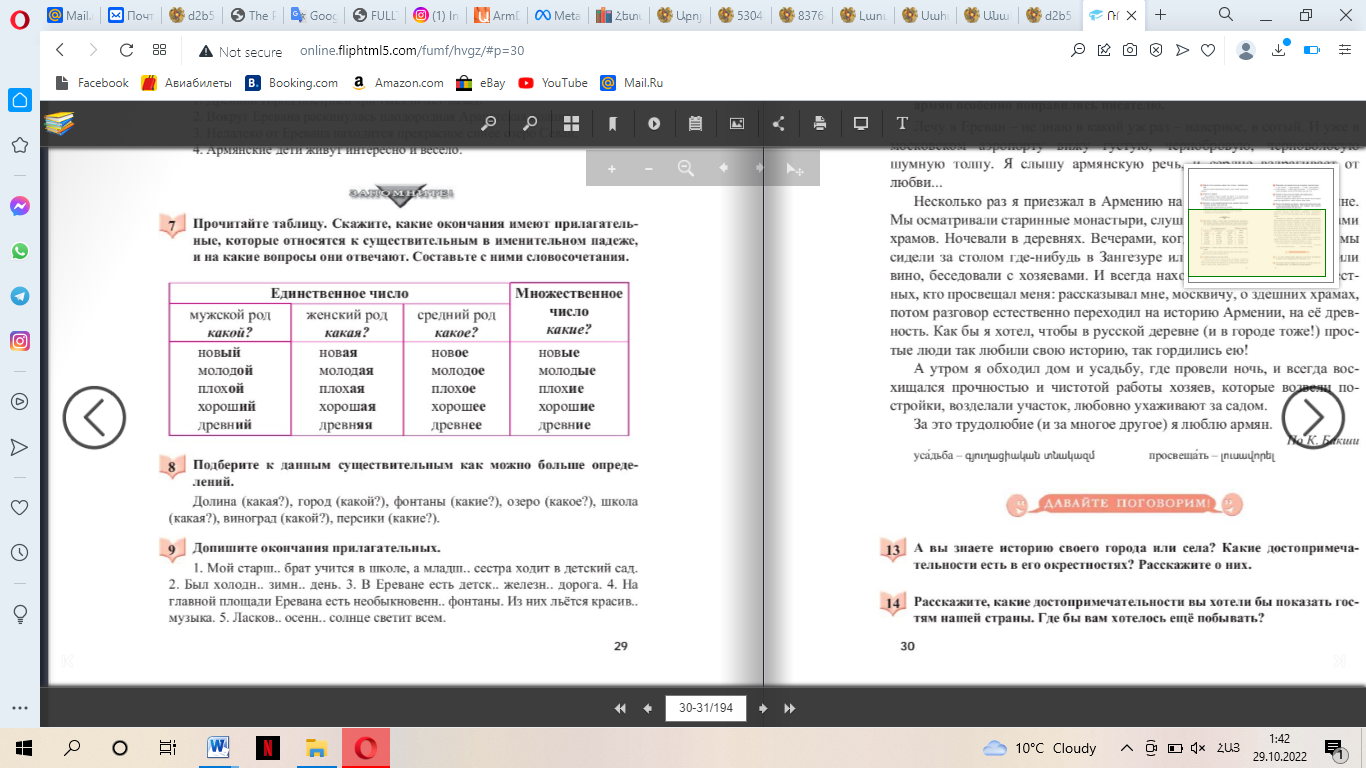 Վարժությունները կատարելուց հետո, ուսուցիչը կատարում է ամփոփիչ հարցադրումներ՝ А вы знаете историю своего города или села? Какие достопримечательности есть в его окрестностях? Расскожите о них.Расскажите, какие достопримечательности вы хотели бы показать гостям нашей страны. Где бы вам хотелось еще побывать?Նրանք ովքեր դասի ուշադիր են եղել և ակտիվություն են ցուցաբերել գնահատվում են ըստ արժանվույն: Ողջ թեմայի ուսումնասիրության վերջում (դասի ավարտից 10 րոպե առաջ) սկսվում է ամփոփման փուլը: Ամփոփումը իրականացվում   T-աձև աղյուսակի միջոցով: Դասի վերջում հանձնարարվում է  անհատական աշխատանք՝ Հայաստանի որևէ  հայտնի կամ անհայտ  վայրի մասին, որոնք գնահատվելու են ուսուցչի կողմից:                                                 ԵԶՐԱԿԱՑՈՒԹՅՈՒՆ                                                                                                                                         Այսօր աճող սերնդի դաստիարակության գործընթացը իրականանում է տարբեր հանգամանքների ազդեցության ներքո՝ ժողովրդագրական, ազգային, մշակույթային, ընտանեկան, կրթական, հասարակական, սոցիալական, տեղեկատվական և այլն: Մեր՝ ուսուցիչներիս դերը շատ մեծ է աշակերտների մեջ ճիշտ արժեհամակարգ ձևավորելու գործում: Քանի որ երեխաները իրենց օրվա ավելի մեծ մասն անցկացնում են ուսումնական հաստատություններում, հրամայական է դառնում, որ ուսուցիչները ստանձնեն իդեալական միջավայր ստեղծելու պատասխանատվությունը: Արժեհամակարգ ձեւավորելուց զատ, յուրաքանչյուր ուսուցչի համար, կարծում եմ աննկարագրելի բերկրանք է տեսնելը՝ իր կատարած աշխատանքի պտուղները գործնականում կիրառված:    	                                                                   Սովորողների մեջ արժեքային համակարգի ձևավորումը առարկայի դասավանդման ընթացքում թեմայով հետազոտական աշխատանքը կատարելուց հետո եկանք հետևյալ եզրահանգումներին:Կրթության հենքը և գլխավոր իմաստը պետք է դառնա արժեհամակարգի
ձևավորումը։Արժեքային համակարգը անքակտելիորեն կապված է այնպիսի հասկացությունների հետ, ինչպիսիք են՝ մշակույթը և հասարակությունը: Մարդը դրսևորվում է սոցիումի մեջ և իր վրա է կրում տվյալ միջավայրի մշակութային փոփոխությունները:Դպրոցում աշակերտը պետք է ընկալի համակեցության նորմերի իմաստը և ընդունի դրանք։ Այդ ամենի պտուղները կլինեն իրական արժեքները:Ե՛վ լեզուն, և՛ մշակույթը մեծ դեր են խաղում աշակերտների անհատականության և արժեհամակարգի ձևավորման մեջ:Առարկաների ճիշտ համագործակցության և միջառարկայական կապերի շնորհիվ է, որ աշակերտների մեջ արժեքները ձևավորվում են ավելի ընդլայնված ու խորը:Հետազոտության արդյունքները ցույց տվեցին նաև, որ արժեքային համակարգի ձևավորման սկզբում մեծ է ծնողների  դերը: Երեխաները  ընկալում են համամարդկային արժեքները, որոնք փոխանցվում են նրանց, որպես բացարձակ իրողություն: Միջին տարիքում երեխաները ավելի շատ փնտրտուքների մեջ են: Նրանց վրա մեծ է շրջապատի ազդեցությունը: Կրկնօրինակում են իրենց հասակակիցներին, հայտնի մարդկանց, ծնողներին, և այս համատեքստում է, որ կարծես թե արժեքների ծաղկաքաղ է տեղի ունենում նրանց մոտ: Ավագ դասարաններում սովորողների արժեքային համակարգը կախված է շրջապատից, նրանց հուզական ապրումներից, զգացմունքներից, որն էլ թելադրում է որոշակի արժեհամակարգ:Նյութից կարող ենք անել նաև հետևյալ առաջարկությունները՝ Երեխաներին հետ պարբեաբար անցկացնել հարցադրումներ, դասի կարևորությունը հասկանալու  համր , թե այն ինչքն կարևոր էր իրենց համար և թե ինչով է այն իրենց պետք գալու կյանքում, Սովորողների արժեքային համակարգը բազմակողմանի զարգացնելու համար հարկ է նրանց ավելի շատ ներառել արտադասարանական միջոցառումների մեջ:և բացահայտել  թե ինչն են գնահատում ռուսաց լեզվի մեջ, ինչ է այն իրենց տալիս, արդյոք գնահատում են այն փաստը, որ մեկ լեզու ավել իմանալով իրեն մոտ նոր արժեքային համակարգ է ձևավորվումԱրժեհամակարգ լավագույնս կարող է ձևավորվել նաև՝Ինտելեկտուալ խաղ-մրցույթների միջոցով, Սովորողների ինքնակրթությունը խրախուսելու միջոցով, Ականավոր գործիչների, ազգային հերոսների հետ հանդիպումներ կազմակերպելու միջոցով,Դասաժամերին ՏՀՏ գործիքների ավելի շատ կիրառության միջոցով:Կամավոր աշխատանքների մեջ աշակերտներին ընդգրկելով:ՕԳՏԱԳՈՐԾՎԱԾ ԳՐԱԿԱՆՈՒԹՅԱՆ ՑԱՆԿԲաբայան Տ.Ա., Եղիազարյան Մ.Ա., Լալայանց Մ.Հ.,  Ռուսաց լեզու 6, Երևան 2005թ. Երզնկյան Ե. (գլխ. խմբ.), Օտար լեզուները Հայաստանում. Գիտամեթոդական հանդես,ՀՀ Կրթության և գիտության նախարարություն, Կրթության ազգային ինստիտուտ, 2014թթ.:Զաքարյան Ս., «Հայոց ինքնության հիմնահարցեր», Երևան, 2020թ.Սարգսյան Ա. Հ., Մշակույթի տեսություն, Երեւան, 2003:Rokeach M., The Nature of Human Values. New York. The Free Press, 1973Что я знал?Что нового узнал?Например Еревану (ранее Эребуни) более 2804 лет.……Например  Озеро Севан считается пресноводным ресурсом……